Инструкция по регистрации ЭкспертаРаздел «Личные данные»Необходимо заполнить поля:Фамилия Имя ОтчествоДата рожденияСубъект Российской ФедерацииКомпетенцияОбразованиеСкан дипломаКонтактный телефонЭлектронная почтаСтаж работыЕсли имеете опыт работы с лицами, имеющими инвалидность, отметьте соответствующее поле:Опыт работы с лицами, имеющими инвалидностьРаздел «Информация об ограниченных возможностях здоровья»Если вы имеете ограниченные возможности здоровья, укажите их, приложив Копию заключения ЦПМПК, а также Копию МСЭ + ИПРАРаздел «Участие в чемпионатах»Необходимо заполнить поля:Уровень Чемпионата, в котором принимали участиеОпыт участия в чемпионатах профессионального мастерства для лицСтатус участия в предыдущих ЧемпионатахНаличие удостоверения экспертаЧтобы продолжить регистрацию в качестве эксперта, вам необходимо ознакомится с нормативными документами и отметить соответствующее поле:Ознакомлен с нормативными документами Чемпионата "Абилимпикс"Если вы правильно заполнили все обязательные поля, то кнопка «Зарегистрироваться» станет зеленой и будет доступна для нажатия. 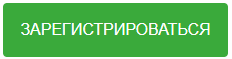 После завершения регистрации и проверки данных модератором на указанную вами почту придет логин и пароль для входа в систему